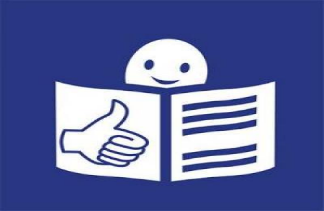 ORGANIZACJA I ZAKRES DZIAŁANIA URZĘDU MIASTA TYCHYBudynek Urzędu Miasta Tychy znajduje się przy Al. Niepodległości 49.Pracuje w nim Prezydent Miasta i Rada Miasta Tychy.Prezydentem Miasta Tychy jest Andrzej Dziuba. Jest szefem całego Urzędu.Prezydentowi w pracy pomagają Sekretarz, Skarbnik oraz pracownicy Urzędu.Czym zajmuje się Urząd?	dbaniem aby miasto dobrze się rozwijałodbaniem aby mieszkańcom żyło się w mieście wygodnie planowaniem przestrzeni, czyli decydowaniem gdzie i jaki może stanąć budynek czy inny obiekt utrzymaniem czystość i porządku w mieście, dbaniem o stan dróg, budynków i terenów zielonychwydawaniem ważnych dokumenty, na przykład dowodów osobistych, ochroną zabytków, czyli ochroną starych i ważnych budynków bezpieczeństwem, pomaga  mieszkańcom w trudnych sytuacjach, na przykład w czasie powodzi lub suszyCo załatwisz w Urzędzie?możesz się zameldować zgłosić założenie firmy i otrzymać informacje o wsparciu dla swojej działalności możesz otrzymać dowód osobisty, akt urodzenia, akt zgonu i inne dokumenty możesz zapłacić podatkimożesz otrzymać o pozwolenie na wycięcie drzew możesz otrzymać powolnienie na wybudowanie np. domu Szczegółowo zakresy działania poszczególnych jednostek określa Regulamin Organizacyjny Urzędu Miasta Tychy.Regulamin jest dostępny w Biuletynie Informacji Publicznej w zakładce URZĄD MIASTA.